Городской округ г. Дивногорск Красноярского края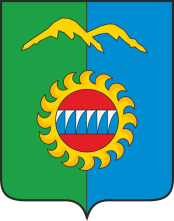 Дивногорский городской Совет депутатовРЕШЕНИЕ      ___._____.2023                                            г. Дивногорск                                  № ______-ПАО награждении Почетной грамотой Дивногорского городского Совета депутатов В соответствии с постановлением городского Совета депутатов от 26.11.2015 № 9-П «О Почетной грамоте и Благодарственном письме Дивногорского городского Совета депутатов», городской Совет депутатов РЕШИЛ:Наградить Почетной грамотой Дивногорского городского Совета депутатов в связи с профессиональными праздниками Днем дошкольного работника и Днем учителя следующих работников образовательных организаций города Дивногорска: 	- Иванову Елену Владимировну, заведующего  МБДОУ д/с №7 за многолетний и добросовестный труд в сфере образования города Дивногорска;	- Янишпольскую Ирину Иннокентьевну, музыкального руководителя МБДОУ д/с № 15 за творческий подход к развитию музыкальных способностей детей, приобщению к театральному искусству, многолетний и добросовестный труд;	- Левшакову Оксану Валерьевну, воспитателя МБДОУ д/с № 18 за добросовестный труд и высокий профессионализм в работе;	- Вагину Елену Викторовну, учителя начальных классов МБОУ «Школа № 2 им. Ю.А. Гагарина» за высокие показатели в работе, личный вклад в процесс обучения и воспитания учащихся начальной школы; 	- Фролову Елену Владимировну, заместителя директора по УВР МБОУ СОШ №4 за многолетний плодотворный, добросовестный педагогический труд, высокое профессиональное мастерство, за активное участие в организации наставничества и методической поддержки педагогов;	- Потылицыну Наталью Викторовну, учителя математики МБОУ СОШ №7 им. В.П. Астафьева за стабильные показатели в работе, развитие творческих и интеллектуальных способностей обучающихся;	- Шитову Людмилу Евгеньевну, педагога-психолога МБОУ СОШ №9 за высокий уровень профессионализма, результативность деятельности по   развитию индивидуальных способностей обучающихся;	- Богуцкую Людмилу Алексеевну, библиотекаря МАОУ гимназия № 10 им. А.Е. Бочкина за многолетний добросовестный труд, профессиональное мастерство и творческое отношение к работе;	- Юдиной Алену Сергеевну, преподавателя КГБПОУ «Дивногорский гидроэнергетический техникум имени А.Е. Бочкина» за личный вклад в развитие профессионального образования в городе Дивногорске;	- Чемидова Владимира Лиджигоряевича, преподавателя КГБПОУ «Дивногорский медицинский техникум» за плодотворную педагогическую деятельность, эффективное военно-патриотическое воспитание учащихся;	- Орлову Лидию Андреевну, преподавателя КГБ ПОУ «Дивногорский техникум лесных технологий» за личный вклад в процесс обучения математике молодых профессионалов КГБ ПОУ «Дивногорский техникум лесных технологий» всех специальностей, за активную социально ориентированную деятельность по развитию студенческих инициатив в городе Дивногорске.	2. Настоящее решение вступает в силу со дня подписания.ПредседательДивногорского городского Совета депутатов                                Ю.И.Мурашов Городской округ г.Дивногорск Красноярского краяДивногорский городской Совет депутатовРЕШЕНИЕ    17.02.2021                                             г. Дивногорск                                         № ______- ГСО награждении Почетной грамотой Дивногорского городского Совета депутатов В соответствии с постановлением городского Совета депутатов от 26.11.2015 № 9-П «О Почетной грамоте и Благодарственном письме Дивногорского городского Совета депутатов», городской Совет депутатов РЕШИЛ:	 1. Наградить Почетной грамотой Дивногорского городского Совета депутатов за добросовестный и интенсивный труд, высокий профессионализм, в связи с профессиональным праздником День работников торговли, бытового обслуживания и жилищно-коммунального хозяйства следующих работников МУП электрических сетей:	Воросову Валентину Игнатьевну - кассир городской бани.	Кондрашина Сергея Михайловича - слесарь по ремонту автотранспорта;	Рафейчик Евгению Леонидовну - диспетчер автотранспорта;	Сиделева Геннадия Николаевича - слесарь по ремонту котельного 	оборудования;	Сорокину Алену Александровну - дорожный рабочий; 	Михалева Дмитрия Борисовича - дорожный рабочий;	2. Настоящее решение вступает в силу со дня подписания.Председательгородского Совета депутатов			                                   Ю.И.Мурашов 